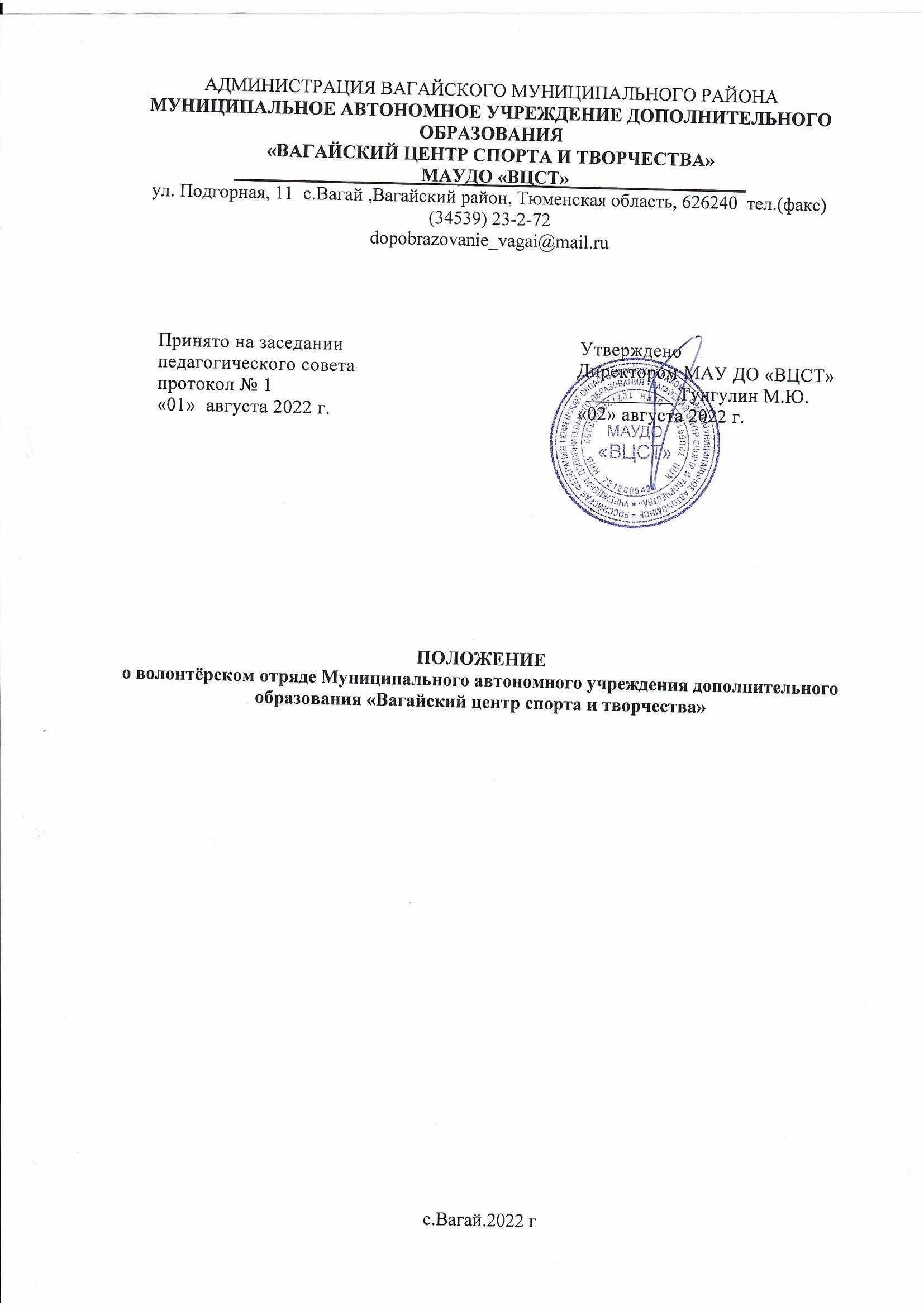 АДМИНИСТРАЦИЯ ВАГАЙСКОГО МУНИЦИПАЛЬНОГО РАЙОНАМУНИЦИПАЛЬНОЕ АВТОНОМНОЕ УЧРЕЖДЕНИЕ ДОПОЛНИТЕЛЬНОГО ОБРАЗОВАНИЯ «ВАГАЙСКИЙ ЦЕНТР СПОРТА И ТВОРЧЕСТВА»____________________МАУДО «ВЦСТ»___________________ул. Подгорная, 11  с.Вагай ,Вагайский район, Тюменская область, 626240  тел.(факс)  (34539) 23-2-72dopobrazovanie_vagai@mail.ru       Принято на заседании                                               Утверждено       педагогического совета                                            Директором МАУ ДО «ВЦСТ»       протокол № 1                                                              _________ Тунгулин М.Ю.       «01»  августа 2022 г.                                                 «02» августа 2022 г.ПОЛОЖЕНИЕ о волонтёрском отряде Муниципального автономного учреждения дополнительного образования «Вагайский центр спорта и творчества»с.Вагай.2022 гОбщие положения.1.1.Волонтёрский отряд – это подростковое объединение добровольцев, участвующих в творческой, социально полезной, социально значимой  деятельности. 1.2.Отряд действует  на основании добровольности, самоуправления и равноправности его членов.1.3.Участником отряда могут стать  обучающиеся  8-18 лет, которые поддерживают цели и задачи отряда и ориентированы на ценности общества.1.4.Член отряда может оставить членство по собственному желанию, или быть исключенным по решению общего собрания волонтерского отряда за действия, которые несовместимы с идеями и принципами добровольчества.1.5.Работа волонтерского движения осуществляется в свободное от учебного процесса время учащихся.1.6. Ключевые понятия, используемые в положении: Волонтерство (добровольчество) - это добровольное принятие обязанностей по оказанию безвозмездной помощи. Волонтеры (добровольцы) - граждане, осуществляющие благотворительную деятельность в форме безвозмездного труда в интересах общества.II. Цели и задачи.Цели: формирование ценностей в молодежной культуре, направленных на неприятие социально опасных привычек, ориентацию на здоровый образ жизни и оказание социальной помощи. Задачи: Развитие высоких нравственных качеств путём пропаганды идей добровольного труда на благо общества.Привлечение учащихся к решению социально значимых проектов.Профилактика вредных привычек, наркомании.Развитие позитивной мотивации учащихся к ведению ЗОЖ и повышение уровня культуры здоровья участников педагогического процесса.Внедрение социальных проектов, социальных программ, мероприятий, акций и участие в них.Взаимодействие и сотрудничество со всеми заинтересованными лицами и организациями в вопросах добровольчества, сохранения, укрепления и формирования здоровья школьников.Подготовка лидеров для работы в среде сверстников.Формирование социальных навыков.Организация досуга учащихся как одного из звеньев профилактической работы.Получение необходимого опыта и навыков для реализации собственных идей и   проектов в сфере пропаганды здорового образа жизни.III. Ведущие принципы деятельности  отряда.Добровольность – никто не может быть принужден действовать в качестве добровольца, добровольцы действуют только по доброй воле. Безвозмездность – труд добровольцев не оплачивается, добровольцы оказывают безвозмездную помощь и осуществляют безвозмездную работу.Ответственность – добровольцы, взявшие на себя ту или иную работу – принимают на себя личную ответственность за ее качественное выполнение и доведение до конца. Уважение – добровольцы уважают достоинство, особенности и культуру всех людей.Равенство – добровольцы признают равные возможности участия каждого в коллективной деятельности.Самосовершенствование – добровольцы признают, что добровольческая деятельность способствует их личному совершенствованию, приобретению новых знаний и навыков, проявлению способностей и возможностей, самореализации.Нравственность – следуя в своей деятельности морально-этическим нормам, добровольцы, личным примером содействуют формированию и распространению в обществе духовно-нравственных и гуманистических ценностей.IV. Основные направления деятельности.ПросветительскаяПрофилактическаяСоциальнаяШефскаяСпортивнаяИнформационно-рекламнаяV. Виды добровольческой деятельности.Проведение профилактической работы с детьми и молодёжью из «группы риска» (беседы, тренинги, тематические игры, дискуссии, акции).Оказание конкретной помощи учащимся, незащищённым слоям населения, охрана окружающей среды.Разработка и реализация социальных проектов, мероприятий и акций.Развитие проектов, направленных на пропаганду идей здорового образа жизни среди молодежи, профилактику курения, алкоголизма, употребления наркотиков. Пропаганда здорового образа жизни.Участие в проектах, направленных на решение проблем местных сообществ. Информирование населения, в том числе через средства массовой информации о деятельности волонтёрского движения.Привлечение новых единомышленников к участию в профилактической работе.VI. Права и обязанности волонтёров6.1. Волонтер имеет право:Добровольно вступать в волонтерское движение.Добровольно выходить из состава участников волонтерского движения.Самостоятельно планировать свою деятельность и проявлять инициативу, свободно выражать личное мнение.Осуществлять свою деятельность исходя из своих устремлений, способностей и потребностей, если она не противоречит Конвенции по правам человека, Конвенции по правам ребенка, интересам школы  и данному Положению.Вносить предложения при обсуждении форм и методов осуществления волонтерской деятельности в отряде, организации, с которой он сотрудничает.Участвовать в управлении добровольческим отрядом через деятельность в органах самоуправления.Пользоваться атрибутикой и символикой отряда, утвержденной в установленном порядке.6.2. Волонтер обязан:Знать и соблюдать цели, задачи и принципы своего отряда и укреплять его авторитет. Поддерживать и развивать основные идеи движения.Иметь собственную устойчивую, отрицательную позицию к употреблению психоактивных веществ, алкоголя, табака и другим негативным явлениям, при необходимости уметь доказывать её значимость.Добросовестно выполнять порученную работу.VII. Основные принципы руководства отрядом7.1. Волонтёрским отрядом  руководит командир, избранный на общем собрании, который:Представляет отряд перед всеми учреждениями, общественными и иными организациями.Организует деятельность волонтерского отряда. Ведет документацию  отряда и отчитывается  о своей работе перед общим собранием. Способствует формированию позитивного морально-психологического климата в отряде.Способствует личностному творческому росту волонтеров; развитию и максимальной реализации их общественной активности; формированию социально ориентированной внутри отрядной организационной культуры.Осуществляет информационное обеспечение жизнедеятельности волонтерского отряда.Организует продуктивный, творческий досуг членов отряда и их взаимодействие во внеурочное  время.7.2. Командир волонтёрского  отряда несет  ответственность за психологический климат и безопасность членов отряда. VIII. Поощрение волонтёра.Объявление благодарности приказом по  упреждению.Награждение грамотой.Вручение подарка, сувенира. Выступление участников волонтерского движения, на радио или в местных газетах.Подготовка публикации о достижениях участника волонтерского движения на сайте учреждения, создание  видеофильма о лидерах волонтёрского движения. Участие в выездных семинарах, профильных сменах, туристических поездках. 